37. Fussballturnier der OberwalliserOS-ZentrenLEUK	Datum:	Mittwoch, 25. April 2018 		(Ersatzdatum: Mittwoch, 2 . Mai 2018)	Ort:	Sportplatz Susten	Zeit:	ca. 13.20 - je nach Anzahl Teams	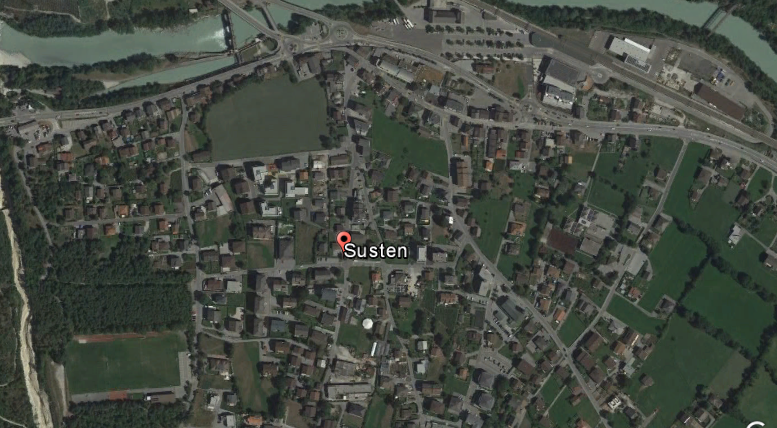 TeilnahmeLaut Bestimmungen des SVSS (Schweizerischer Verband für Sport in der Schule) sind an Schulsportanlässen alle Schülerinnen und Schüler zugelassen, die eine Klasse der obligatorischen Schulpflicht (max. 9. Schuljahr) besuchen und zwar unabhängig von ihrem JahrgangEine Mannschaft setzt sich nur aus Schülern/Schülerinnen der gleichen OS zusammen, Verstärkungen aus dem Kollegium oder aus anderen Schulen sind nicht gestattet! (ansonsten folgt die Disqualifikation)Jedes OS - Zentrum darf 2 Mannschaften stellen, (1 Knaben- und 1 Mädchenmannschaft) Auf Anfrage beimOrganisator können evtl. auch mehrere Mannschaften gemeldet werden (je nach Anmeldungen)KategorienK  = Knaben M = MädchenSpieldauerDiese richtet sich nach der Anzahl der Mannschaften.RegelnDie Spiele werden auf einem kleinen Fussballterrain ausgetragen.Pro Spiel sind 7 Spieler (6 Feldspieler + 1 Torhüter) im Einsatz, dazu kommen max. 3 Ersatzspieler, die jederzeit eingewechselt werden dürfen.Nockenschuhe sind erlaubt.Es wird nach den offiziellen Regeln des SFV gespielt (allerdings ohne Abseits- und Rückpassregel).Bei Punktegleichheit nach der Vorrunde zählen: 1. Torverhältnis, danach die 2. Direktbegegnung und schließlich die 3. Anzahl der erzielten Tore.Bekleidung &MaterialJede Mannschaft ist für eine einheitliche Kleidung besorgt und bringt selber einen Fußball mit.WetterBei zweifelhafter Witterung gibt die Tel. 079 / 726 00 66 am Mittwoch zwischen 07.30 bis 10.00 Uhr Auskunft.KostenDer OLTV vergütet 50% der Reisespesen, aber nur gegen Quittung und nach Erhalt eines Einzahlungsscheins.Das Geld wird nicht mehr bar ausbezahlt.VersicherungDiese ist Sache der Schule.AnmeldungMittels beiliegendem Talon bis Freitag, 20.04.2018 an:Matter ThomasTel. 079 / 726 00 66matter.thomas@bluewin.chHinweisVerspätete Anmeldungen werden nicht berücksichtigt!!!Eine kurzfristige Absage einer Mannschaft führt zu:Mannschaft wird in der Rangliste aufgelistet.    Alle Spiele werden mit Forfait (0:3) gewertet! Die Spielpläne und weitere Informationen werden den Begleitpersonen im Voraus zugestellt. (MO bzw. DI der Turnierwoche)SchiedsrichterDie OS-Zentren stellen pro Mannschaft einen SchiriAnmeldetalon für Schüler - Fussballturnier 2018Anmeldetalon für Schüler - Fussballturnier 2018OS Schule vonBegleitende LehrpersonAdresseTelefonnummerMail - AdresseMannschaftKategorieK MName und VornameName und VornameJGWohnortAnmeldetalon für Schüler - Fussballturnier 2018Anmeldetalon für Schüler - Fussballturnier 2018OS Schule vonBegleitende LehrpersonAdresseTelefonnummerMail - AdresseMannschaftKategorieK MName und VornameName und VornameJGWohnort